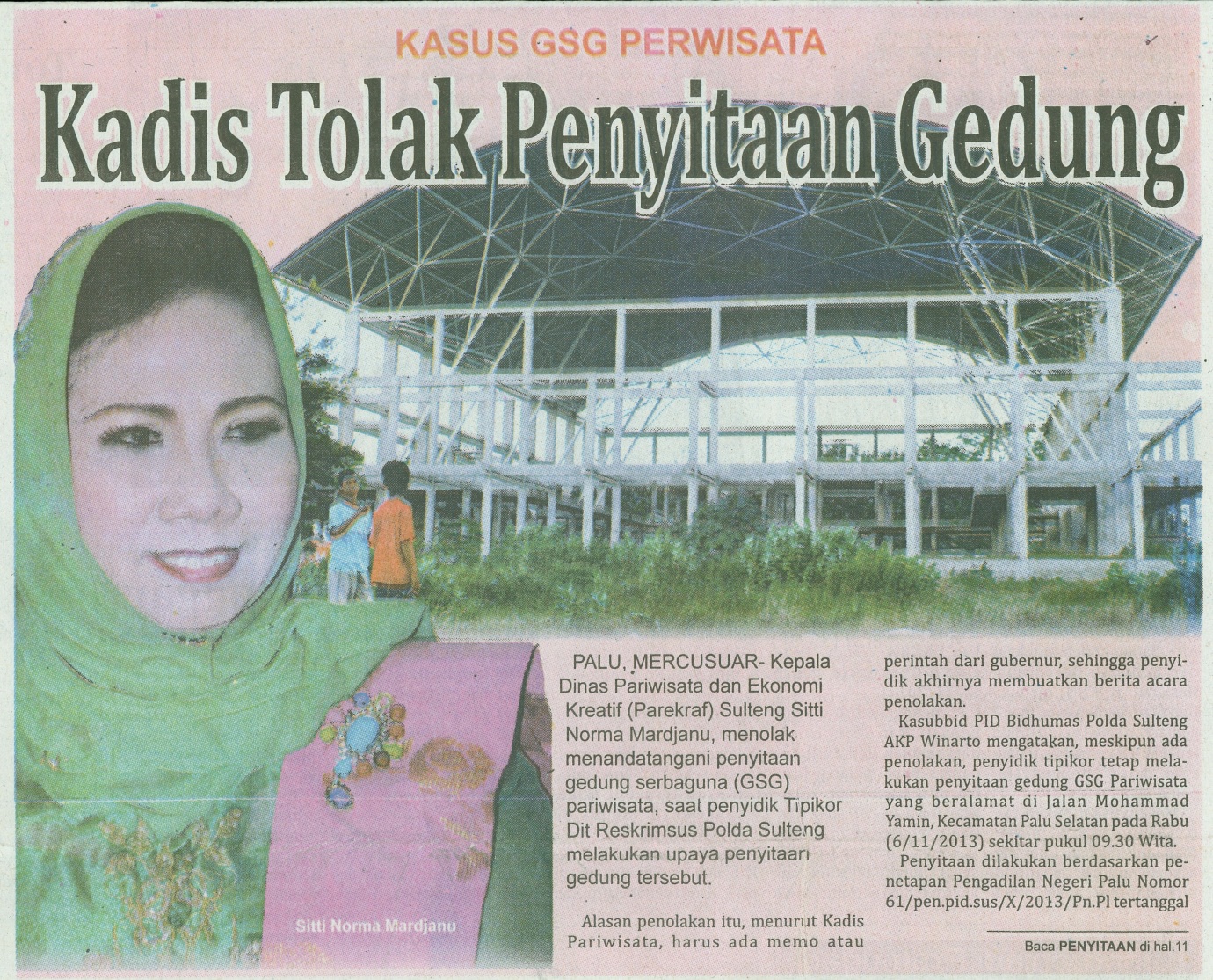 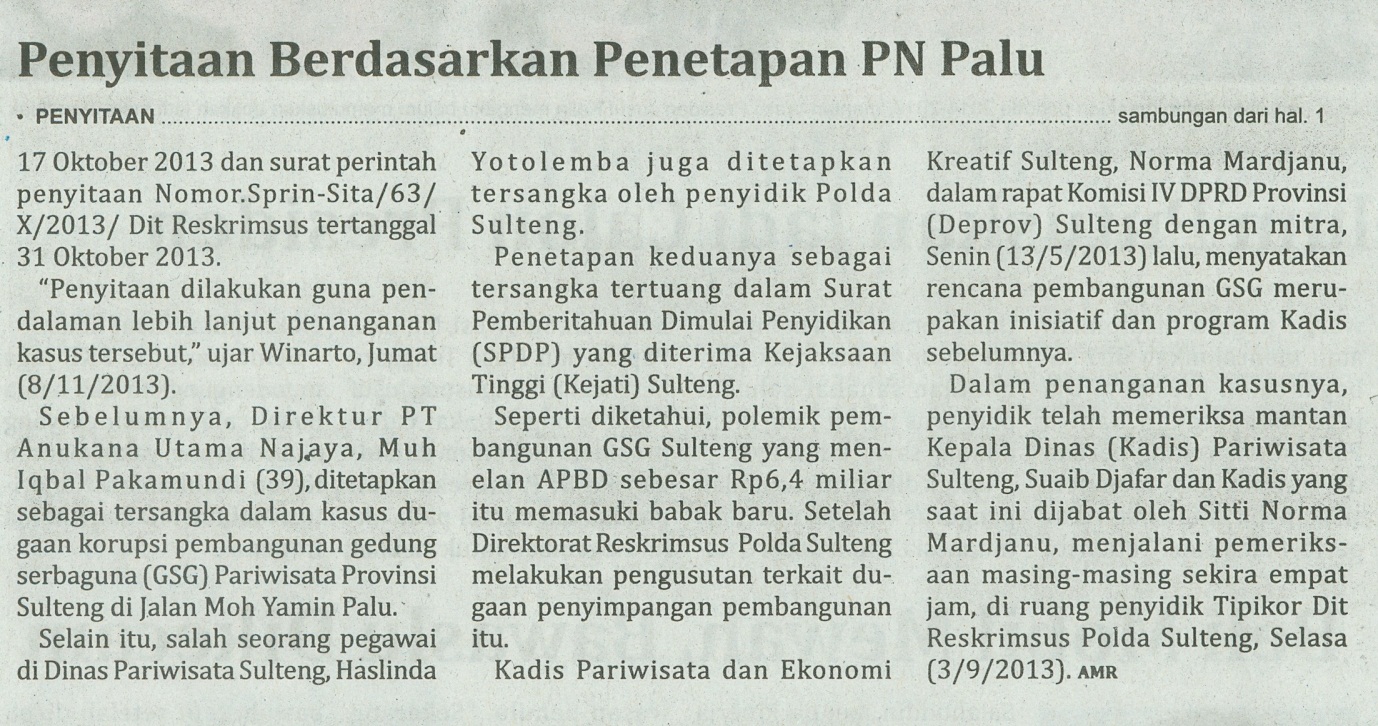 Harian	:MercusuarKasubaudSulteng IHari, tanggal:Sabtu, 09 November 2013KasubaudSulteng IKeterangan:Hal. 1 Kolom 2-4 dan Hal. 11 Kolom 12-14KasubaudSulteng IEntitas:Provinsi Sulawesi TengahKasubaudSulteng I